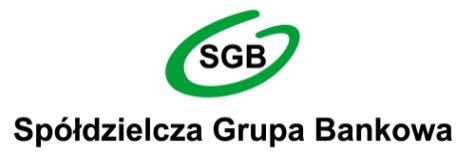 ZAŚWIADCZENIE O ZATRUDNIENIU I WYSOKOŚCI DOCHODÓWPracownik posiada |___         _| % udziałów w firmie Pracodawcy.Wynagrodzenie powyższe:Zakład pracy  znajduje się/  nie znajduje się* w upadłości, likwidacji, postępowaniu naprawczym.Upoważniam pracodawcę, który wydał niniejsze Zaświadczenie o zatrudnieniu i wysokości dochodów do udzielenia pracownikowi Banku Spółdzielczego Ziemi Wieluńskiej informacji, w tym w formie telefonicznej, celem potwierdzenia danych zawartych w niniejszym Zaświadczeniu  TAK /  NIE**)  Zaświadczenie jest ważne 30 dni od daty wystawienia.miejscowość ____________________ data __________________.                                                                                                                                       * proszę wstawić znak X w wybrane pole ** niepotrzebne skreślićNazwa pracodawcyadres, telefon nr REGON nr NIPnr KRS lub nr Ewidencji Działalności GospodarczejPoświadcza się, że Pan(i)z domuzamieszkały(a)tel.legitymujący się dowodem osobistym seria nrwydanym przezPESELpracuje na stanowiskuUmowa zawarta od dnia  | _ | _ |-| _ | _|-| _ | _ | _ | _ | na czas  nieokreślony /  określony* do dnia | _ | _ |-| _ | _|-| _ | _ | _ | _ |.Wymieniony(a)  nie  znajduje  się  w  okresie  wypowiedzenia,  ani  w  okresie  próbnym,  nie  jest  pracownikiem sezonowym.Przeciętne  miesięczne  wynagrodzenie  netto  z  ostatnich  trzech  miesięcy tj. uzyskane w okresie od dnia  |  _ |  _ |-|  _ |  _|-|  _ |  _ |  _ |  _ | do dnia |  _ |  _ |-| _ |  _|-|  _ | _  | _  |  _ | wynosi |__________________________|PLNPrzeciętne  miesięczne  wynagrodzenie  netto  z  ostatnich  trzech  miesięcy tj. uzyskane w okresie od dnia  |  _ |  _ |-|  _ |  _|-|  _ |  _ |  _ |  _ | do dnia |  _ |  _ |-| _ |  _|-|  _ | _  | _  |  _ | wynosi |__________________________|PLNwynosi słownie PLN :w tym z tytułu: premii, prowizji, nagród, diet, dywidend i umów zleceń lub o dzieło wynosi:                                  PLNsłownie PLN : nie  jest  obciążone  z  tytułu  wyroków  sądowych,  ani  innych  tytułów  wykonawczych jest obciążone kwotą:                   PLNz tytułuPieczęć i podpis osoby upoważnionej podpis kredytobiorcy/poręczyciela**wypełnia pracownik Bankuwypełnia pracownik Bankudochody zweryfikowano  pozytywnie  negatywnieprzyjęto do oceny zdolności kredytowej średniomiesięczny dochód w wysokości:weryfikacji oświadczenia klienta o uzyskiwanych dochodach dokonano w oparciu o:data, podpis i stempel funkcyjny pracownika Banku dokonującego weryfikacji dochodów